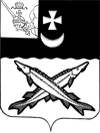 АДМИНИСТРАЦИЯ БЕЛОЗЕРСКОГО МУНИЦИПАЛЬНОГО РАЙОНА ВОЛОГОДСКОЙ ОБЛАСТИП О С Т А Н О В Л Е Н И ЕОт 12.02.2018  № 70Об утверждении Порядка оформления и содержания заданий, оформления должностными лицами результатовмероприятий по контролю  безвзаимодействия с юридическими лицами,индивидуальными предпринимателямипри осуществлении муниципального контроляв области торговой деятельностиВ соответствии с Федеральным законом от 26 декабря 2008 года № 294-ФЗ «О защите прав юридических лиц и индивидуальных предпринимателей при осуществлении государственного контроля (надзора) и муниципального контроля»ПОСТАНОВЛЯЮ:1. Утвердить Порядок оформления и содержания заданий, оформления должностными лицами результатов мероприятий по контролю без взаимодействия с юридическими лицами, индивидуальными предпринимателями при осуществлении муниципального контроля  в области торговой деятельности.2. Настоящее постановление подлежит опубликованию в районной газете «Белозерье» и размещению на официальном сайте Белозерского муниципального района в информационно-телекоммуникационной сети «Интернет».Руководитель администрации района:		         	                Д.А. Соловьев                                                                             Утвержден  постановлением                                                                     администрации района                                                               от 12.02.2018 № 70                                                                                                                                                                                                             Порядок оформления и содержания заданий, оформления должностными лицами результатов мероприятий по контролю без взаимодействия с юридическими лицами, индивидуальными предпринимателями в области торговой деятельности1. Общие положенияНастоящий Порядок оформления и содержания заданий, оформления должностными лицами результатов мероприятий по контролю без взаимодействия с юридическими лицами, индивидуальными предпринимателями при осуществлении муниципального контроля в области торговой деятельности (далее - Порядок) устанавливает общие правила оформления и содержания заданий, порядок оформления должностными лицами результатов мероприятий по контролю без взаимодействия с юридическими лицами, индивидуальными предпринимателями (далее – мероприятия по контролю без взаимодействия с юридическими лицами, индивидуальными предпринимателями) при осуществлении муниципального контроля в области торговой деятельности на территории Белозерского муниципального района  в соответствии с требованиями, установленными  Федеральным законом от 26.12.2008 № 294-ФЗ «О защите прав юридических лиц и индивидуальных предпринимателей при осуществлении государственного контроля (надзора) и муниципального контроля». 2. Оформление и содержание заданий по контролю без взаимодействия с юридическими лицами, индивидуальными предпринимателями2.1. Основанием проведения мероприятий по контролю без взаимодействия с юридическими лицами, индивидуальными предпринимателями является задание на проведение такого мероприятия, утверждаемое руководителем администрации района.2.2. Задание должно содержать:- наименование мероприятий по контролю без взаимодействия с юридическими лицами, индивидуальными предпринимателями;- перечень юридических лиц, индивидуальных предпринимателей, в отношении которых проводятся мероприятия по контролю без взаимодействия с юридическими лицами, индивидуальными предпринимателями;- фамилии, имена, отчества и должности должностных лиц администрации района, ответственных за проведение мероприятий по контролю без взаимодействия с юридическими лицами, индивидуальными предпринимателями;- срок проведения мероприятий по контролю без взаимодействия с юридическими лицами, индивидуальными предпринимателями;- срок оформления результатов мероприятий по контролю без взаимодействия с юридическими лицами, индивидуальными предпринимателями.2.3. Задание  оформляется управлением социально-экономического развития района администрации района по форме согласно приложению № 1 к настоящему Порядку.2.4. Проект задания направляется управлением социально-экономического развития администрации района на рассмотрение руководителю администрации района. 2.5. После утверждения задания руководителем администрации района лица, ответственные за проведение мероприятий по контролю без взаимодействия с юридическими лицами, индивидуальными предпринимателями, под роспись знакомятся с заданием.3. Оформление должностными лицами результатов мероприятий по контролю без взаимодействия с юридическими лицами, индивидуальными предпринимателями3.1. Результаты мероприятий по контролю без взаимодействия с юридическими лицами, индивидуальными предпринимателями должны содержать:наименование мероприятий по контролю без взаимодействия с юридическими лицами, индивидуальными предпринимателями;перечень юридических лиц, индивидуальных предпринимателей, в отношении которых проводились мероприятия по контролю без взаимодействия с юридическими лицами, индивидуальными предпринимателями;фамилии, имена, отчества и должности должностных лиц, ответственных за проведение мероприятий по контролю без взаимодействия с юридическими лицами, индивидуальными предпринимателями;срок проведения мероприятий по контролю без взаимодействия с юридическими лицами, индивидуальными предпринимателями;информацию о соблюдении юридическими лицами, индивидуальными предпринимателями обязательных требований, принятии решений о назначении внеплановой проверки, выдаче предостережений о недопустимости нарушения обязательных требований и иных принятых мерах. 3.2. Должностные лица, ответственные за  проведение мероприятий по контролю без взаимодействия с юридическими лицами, индивидуальными предпринимателями, в срок не позднее одного рабочего дня, следующего за датой проведения мероприятия, готовят информацию о результатах проведения мероприятий по контролю без взаимодействия с юридическими лицами, индивидуальными предпринимателями согласно приложению 2 к настоящему Порядку.3.3. Информация о результатах проведения мероприятий по контролю без взаимодействия с юридическими лицами, индивидуальными предпринимателями направляется для рассмотрения и утверждения руководителю администрации района. 3.4. В случае выявления при проведении мероприятия по контролю без взаимодействия с юридическими лицами, индивидуальными предпринимателями нарушений обязательных требований, требований, установленных муниципальными правовыми актами, должностные лица, ответственные за  проведение мероприятий по контролю без взаимодействия с юридическими лицами, индивидуальными предпринимателями, не позднее трех рабочих дней со дня выявления нарушений принимают в пределах своей компетенции меры по их пресечению, а также направляют в письменной форме руководителю  администрации района мотивированное представление с информацией о выявленных нарушениях для принятия при необходимости решения о назначении внеплановой проверки юридического лица, индивидуального предпринимателя по основаниям, указанным в пункте 2 части 2 статьи 10 Федерального закона от 26.12.2008 № 294-ФЗ «О защите прав юридических лиц и индивидуальных предпринимателей при осуществлении государственного контроля (надзора) муниципального контроля».3.5.  В случае получения в ходе проведения мероприятия по контролю без взаимодействия с юридическими лицами, индивидуальными предпринимателями сведений о готовящихся нарушениях или признаках нарушения обязательных требований, указанных в частях 5-7 статьи 8.2. Федерального закона от 26.12.2008 № 294-ФЗ «О защите прав юридических лиц и индивидуальных предпринимателей при осуществлении государственного контроля (надзора) муниципального контроля», должностные лица, ответственные за  проведение мероприятий по контролю без взаимодействия с юридическими лицами, индивидуальными предпринимателями, направляют юридическому лицу, индивидуальному предпринимателю предостережение о недопустимости нарушения обязательных требований.УТВЕРЖДЕНО постановлением администрации районаот 12.02.2018 № 70(приложение 1)Задание на выполнение мероприятий по контролю без взаимодействия с юридическими лицами, индивидуальными предпринимателямиУТВЕРЖДЕНО постановлением администрации районаот 12.02.2018 № 70(приложение 2)Результаты выполнения мероприятий по контролю без взаимодействия с юридическими лицами, индивидуальными предпринимателямиНаименование мероприятия _________________________________________________________________________Сроки проведения мероприятий по контролю___________________________________________________________    Должностные лица, ответственные за проведение мероприятий по контролю без взаимодействия:      _________________________________            _________ г.    __________________      _______________________________                _________ г.    __________________      _________________________________            _________ г.     __________________Наименование мероприятияЮридические лица, индивидуальные предприниматели, в отношении которых проводятся мероприятияСрок проведения мероприятий по контролюСрок оформления результатов мероприятий по контролюДолжностные лица, ответственные за проведение мероприятийОзнакомлениеЮридические лица, индивидуальные предприниматели, в отношении которых проводились мероприятияРезультат проведения мероприятий(соблюдение обязательных требований, представление о назначении внеплановой проверки, предостережение о недопустимости нарушения обязательных требований, иные принятые меры)